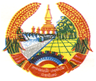 ສາທາລະນະ​ລັດ ປະຊາທິປະ​ໄຕ ປະຊາຊົນ​ລາວສັນຕິພາບ ​ເອກະລາດ ປະຊາທິປະ​ໄຕ ​ເອກະ​ພາບ ວັດ​ທະ​ນະຖາ​ວອນບໍລິສັດ/​ໂຮງງານ								​ເລກທີ			/          ​​ໂທລະສັບ						 	ນະຄອນຫຼວງ​ວຽງ​ຈັນ, ວັນ​ທີມື​ຖື: 					E-mail: 				​ໜັງສື​ສະ​ເໜີ ຮຽນ:	ທ່ານ​ຫົວໜ້າ​ກົມ​ອາຫານ ​ແລະ ຢາ.               		ເລື່ອງ:	ຂໍອະນຸຍາດ​ທາງ​ດ້ານ​ວິຊາ​ການ.ຂ້າພະ​ເຈົ້າ			ຕຳ​ແໜ່​ງ			ມີ​ສຳນັກງານ​ຕັ້ງ​ຢູ່​ຖະໜົນ			,ບ້ານ				; ເມືອງ				      ; ​ແຂວງ				   ຖື​ທະບຽນ​ວິ​ສາ​ຫະກິດ​ເລກທີ			,ລົງ​ວັນ​ທີ			.ມີ​ຈຸດປະສົງ​ຂໍ​ອະນຸຍາດ​ທາງ​ດ້ານ​ວິຊາ​ການ ​ເພື່ອ​ດໍາ​ເນີນ​ທຸລະ​ກິດ​ກ່ຽວ​ກັບການ  ຜະລິດສານເຄມີຕົ້ນ  ຜະລິດຜະລິດ​ຕະພັນເຄມີອັນຕະລາຍທີ່​ນຳ​ໃຊ້​ໃນ​ຄົວ​ເຮືອນ,  ບໍລິການປ້ອງ​ກັນ ແລະ ກໍາຈັດ​ປວກ ​ແລະ ​ແມງ​ໄມ້​ໃນຄົວ​ເຮືອນ ​​ເຊິ່ງ​ເຫັນ​ດີ​ໃຫ້​ທ້າວ/ນາງ					ວັນ​ເດືອນ​ປີ​ເກີດ					ລະດັບ​ວິຊາ​ສະ​ເພາະ/ການ​ຝຶກ​ອົບຮົມດ້ານ								           ບ່ອນ​ຮຽນ/ຝຶກ​ອົບຮົມ			    			ປີ				ຂ້າພະ​ເຈົ້າ​ຂໍຮັບຮອງວ່າຈະ​ປະຕິບັດ​ຕາມ​ລະບຽບ​ກົດໝາຍ, ຂໍ້​ກໍານົດ ​ແລະ ກົດ​ລະບຽບທີ່​ກະຊວງ​ສາທາລະນະ​ສຸກກໍານົດ​ອອກ.ດັ່ງ​ນັ້ນ, ຈິ່ງຮຽນ​ສະ​ເໜີ​ມາ​ຍັງ​ທ່ານ​ເພື່ອພິຈາລະ​ນາ​ຕາມ​ທາງ​ຄວນ​ດ້ວຍ.ອຳນວຍ​ການ​ບໍລິສັດ								ວິຊາ​ການ(ລາຍ​ເຊັນ ​ແລະ ປະ​ທັບ​ຕາ ​ໂຮງງານ/ ບໍລິສັດ)ເອກະສານ​ຄັດ​ຕິດ:​ໜັງສື​ສະ​ເໜີ​ຂໍ​ໃບ​ອະນຸຍາດ​ດ້ານ​ວິຊາ​ການ						1 ສະບັບ		ຊີວະ​ປະຫວັດ​ຫຍໍ້ (2 ໜ້າ)							1 ສະບັບ		ສໍາ​ເນົາ​ໃບ​ປະກາດ​ສະ​ນີຍະ​ບັດ ຫຼື ​ໃບ​ຢັ້ງຢືນການຝຶກອົບຮົມທີ່ກ່ຽວຂ້ອງ 			1 ສະບັບ		ໃບ​ຢັ້ງຢືນ​ທີ່ຢູ່								1 ສະບັບ		ໃບ​ຢັ້ງຢືນ​ສຸຂະພາບ								1 ສະບັບ		​​ໃບ​ແຈ້ງ​ໂທດ								1 ສະບັບ		ຮູບ​ຖ່າຍ​ຂະໜາດ 3X4 (ບໍ່​ເກີນ 3 ເດືອນ) 					3 ​ໃບ		​ແຜນ​ວາດ​ທີ່​ຕັ້ງ​ຂອງ​ໂຮງງານ							1 ສະບັບ		ລາຍການ​ວັດຖຸ​ເຄມີ​ທີ່​ຈະ​ນໍາ​ໃຊ້/ຜະລິດ (Chemical List) 				1 ສະບັບ		ຂໍ້​ມູນ​ຄວາມ​ປອດ​ໄພ​ຂອງລາຍການ​ເຄມີ​ທີ່​ຈະ​ນໍາ​ໃຊ້ ແລະ ຜະລິດ (Safety Data sheet)	1 ສະບັບ		ວິ​ທີ ​ແລະ ຂັ້ນ​ຕອນ​ການ​ຜະລິດ							1 ສະບັບ		ສຳ​ເນົາໃບ​ທະບຽນ​ຕ່າງໆ​ທີ່​ກ່ຽວຂ້ອງ						1 ສະບັບ		